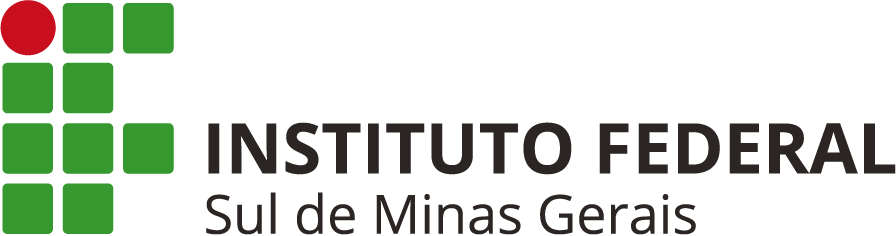 ANEXO II – PLANO DE ENSINO E ATIVIDADESEDITAL DE MOBILIDADE AMÉRICA DO SULAluno: Aluno: Aluno: Aluno: Matrícula: Matrícula: Matrícula: Matrícula: Graduação no IFSULDEMINAS:Graduação no IFSULDEMINAS:Graduação no IFSULDEMINAS:Graduação no IFSULDEMINAS:Instituição estrangeira desejada:Instituição estrangeira desejada:Instituição estrangeira desejada:Instituição estrangeira desejada:Graduação desejada:Graduação desejada:Graduação desejada:Graduação desejada:Justificativa:Justificativa:Justificativa:Justificativa:Objetivos:Objetivos:Objetivos:Objetivos:NºDisciplina Disciplina Nº de créditos ou carga horária1234Outras atividades acadêmicas previstas (investigação, extensão ou estágio):Outras atividades acadêmicas previstas (investigação, extensão ou estágio):Outras atividades acadêmicas previstas (investigação, extensão ou estágio):Outras atividades acadêmicas previstas (investigação, extensão ou estágio):Cronograma:Cronograma:Cronograma:Cronograma:Resultados Esperados:Resultados Esperados:Resultados Esperados:Resultados Esperados:_______________________________________________________________ Assinatura do aluno                 _______________________________________________________________ Assinatura do aluno                 __________________________________________________________Assinatura do professor orientador__________________________________________________________Assinatura do professor orientador